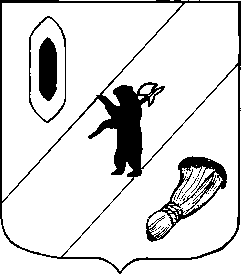 АДМИНИСТРАЦИЯ  ГАВРИЛОВ-ЯМСКОГОМУНИЦИПАЛЬНОГО  РАЙОНАПОСТАНОВЛЕНИЕ11.05.2022   № 346О внесении изменений в постановлениеАдминистрации Гаврилов-Ямского муниципальногорайона от 11.10.2017 №1123В соответствии с Федеральным законом от 06.10.2003 № 131-Ф3 «Об общих принципах организации местного самоуправления в Российской Федерации», Федеральным законом от 01.07.2021 №275-ФЗ «О внесении изменений в Градостроительный кодекс Российской Федерации и отдельные законодательные акты Российской Федерации», Федеральным законом от 01.07.2021 №276-ФЗ «О внесении изменений в Градостроительный кодекс Российской Федерации и отдельные законодательные акты Российской Федерации», Федеральным законом от 06.12.2021 № 408-ФЗ «О внесении изменений в отдельные законодательные акты Российской Федерации», статьей 26 Устава Гаврилов-Ямского муниципального района Ярославской областиАДМИНИСТРАЦИЯ  МУНИЦИПАЛЬНОГО  РАЙОНА  ПОСТАНОВЛЯЕТ:1. Внести изменения в Административный регламент предоставления муниципальной услуги «Выдача разрешения на строительство»,  утвержденный постановлением Администрации Гаврилов-Ямского муниципального района от 11.10.2017 №1123 «Об утверждении Административного регламента предоставления муниципальной услуги «Выдача разрешения на строительство»,  согласно Приложению (Приложение). 2. Контроль за исполнением настоящего постановления возложить на  заместителя Главы Администрации Гаврилов-Ямского муниципального района Таганова В.Н.3. Постановление  опубликовать в районной массовой газете «Гаврилов-Ямский вестник» и разместить его на официальном сайте Администрации Гаврилов-Ямского муниципального района. 4. Постановление вступает в силу с момента официального опубликования.И.о. Главы Администрациимуниципального района				                                                 А.А. ЗабаевПриложение  к постановлению Администрации Гаврилов-Ямскогомуниципального районаот 11.05.2022 № 346Изменения,вносимые в Административный регламент предоставления муниципальной услуги «Выдача разрешения на строительство»1. Пункт 2.3 раздела 2 дополнить абзацем следующего содержания:«Для застройщиков, наименования которых содержат слова «специализированный застройщик», наряду с вышеуказанными способами, с использованием единой информационной системы жилищного строительства, предусмотренной Федеральным законом от 30.12.2004 № 214-ФЗ «Об участии в долевом строительстве многоквартирных домов и иных объектов недвижимости и о внесении изменений в некоторые законодательные акты Российской Федерации», за исключением случаев, если в соответствии с нормативным правовым актом субъекта Российской Федерации подача заявления о выдаче разрешения на строительство осуществляется через иные информационные системы, которые должны быть интегрированы с единой информационной системой жилищного строительства.».2. Пункт 2.4 раздела 2 изложить в следующей редакции:«2.4. Результатом предоставления муниципальной услуги является: - выдача (направление) заявителю разрешения на строительство, в том числе на отдельные этапы строительства, реконструкции;- продление срока действия разрешения на строительство;- внесение изменений в разрешение на строительство;- выдача (направление) заявителю мотивированного отказа в выдаче разрешения на строительство, в продлении срока действия разрешения на строительство или во внесении изменений в разрешение на строительство.».3.Подпункт 2.7.3 пункта 2.7 дополнить абзацем следующего содержания:«- предоставления на бумажном носителе документов и информации, электронные образы которых ранее были заверены в соответствии с пунктом 7.2 части 1 статьи 16 Федерального закона от 27.07.2010 № 210-ФЗ, за исключением случаев, если нанесение отметок на такие документы либо их изъятие является необходимым условием предоставления муниципальной услуги, и иных случаев, установленных федеральными законами.».4. Подпункт 7  пункта 2.7.1.1 изложить в следующей редакции:«7) согласие всех правообладателей объекта капитального строительства в случае реконструкции такого объекта, за исключением указанных в пункте 6.2 Градостроительного кодекса РФ реконструкции многоквартирного дома, согласие правообладателей всех домов блокированной застройки в одном ряду в случае реконструкции одного из домов блокированной застройки;».